Niepubliczne Przedszkole i Żłobek ,, Złota Rybka u Dula”                     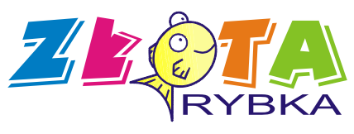 ul. Obr. Warszawy 36 c , 67-400 Wschowa  tel. 722 259 595  , www.zlotarybka.udula.plKARTA ZGŁOSZENIA DZIECKA DO PRZEDSZKOLADANE DZIECKA IMIĘ I NAZWISKO…………………………………………………………………………….DATA I MIEJSCE URODZENIA………………………………………………………………NUMER PESEL………………………………………………………………………………...ADRES ZAMELDOWANIA…………………………………………………………………...ADRES ZAMIESZKANIA……………………………………………………………………..DATA ROZPOCZĘCIA UCZĘSZCZANIA DZIECKA DO PRZEDSZKOLA………………………………………………………………………………..DANE RODZICÓW / OPIEKUNÓW PRAWNYCHIMIĘ I NAZWISKO MAMY……………………………………………………………….......ADRES ZAMELDOWANIA…………………………………………………………………...ADRES ZAMIESZKANIA……………………………………………………………………..ZAWÓD MAMY………………………………………………………………………………..MIEJSCE PRACY MAMY…………………………………………………………………….. NUMER TELEFONU DO MIEJSCA PRACY …………………………………………......... TELEFON KONTAKTOWY DO MAMY……………………………………………………..ADRES E-MAIL………………………………………………………………………………...IMIĘ I NAZWISKO TATY……………………………………………………………………..ADRES ZAMELDOWANIA…………………………………………………………………...ADRES ZAMIESZKANIA……………………………………………………………………..ZAWÓD TATY…………………………………………………………………………………MIEJSCE PRACY TATY……………………………………………………………………....NUMER TELFONU DO MIEJSCA PRACY…………………………………………………..TELEFON KONTAKTOWY DO TATY………………………………………………………ADRES E-MAIL ………………………………………………………………………………..DODATKOWE INFORMACJE O DZIECKU (  uczulenia: pokarmowe, na ukąszenie owadów, na leki, przebyte choroby, wady rozwojowe, choroby przewlekłe, zalecenia specjalistów  i  Państwa dotyczące dziecka)………………………………………………………………………………………………….………………………………………………………………………………………………….………………………………………………………………………………………………….……………………………………………………………………………………………………………………………………………………………………………………………………………………………………………………………………………………………………….  Wyrażam zgodę na przetwarzanie powyższych danych osobowych zawartych w „Karcie zgłoszenia dziecka do przedszkola” dla potrzeb niezbędnych do organizacji pracy i funkcjonowania placówki ( zgodnie z Ustawą z dnia 29.08.1997 r.  o Ochronie Danych Osobowych ). Dane mogą być udostępniane wyłącznie nauczycielom przedszkola, którzy są zobowiązani do zachowania tajemnicy służbowej.Wschowa, dnia……………………                                          …………………………………                                                                                                                                                                                                       Podpis rodziców/opiekunów prawnych